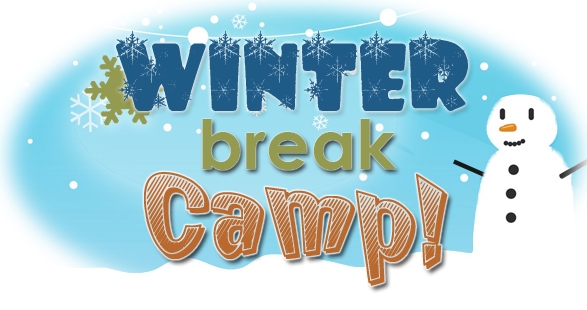 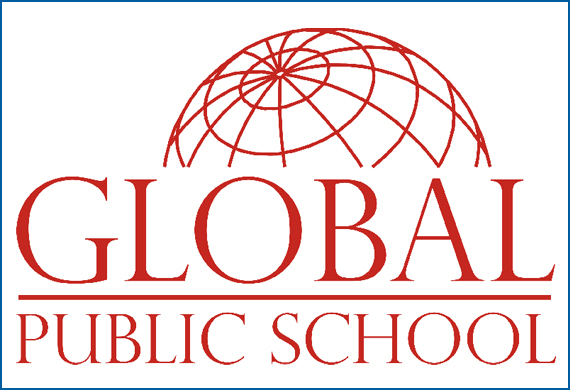 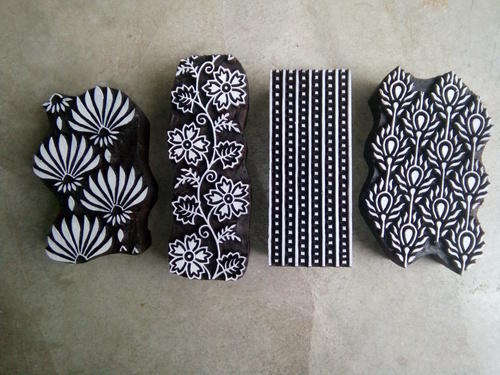 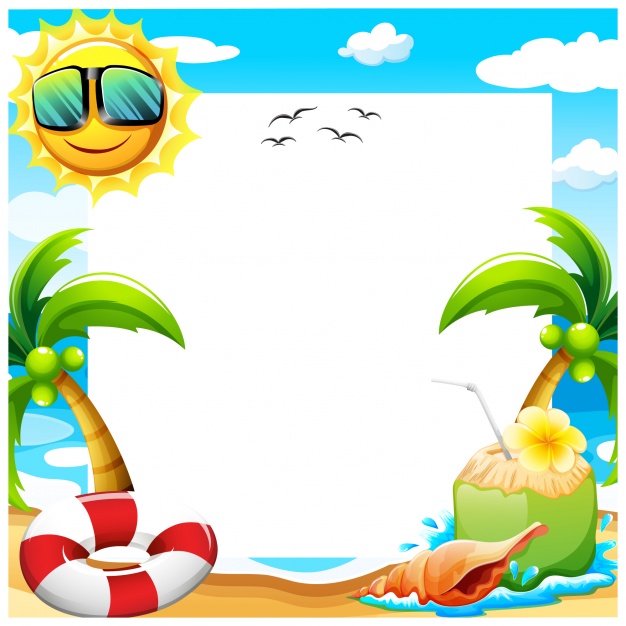 	      From 23/12/19 to 03/01/20   Open to students between age Group: 6 to 16 only                                                                                               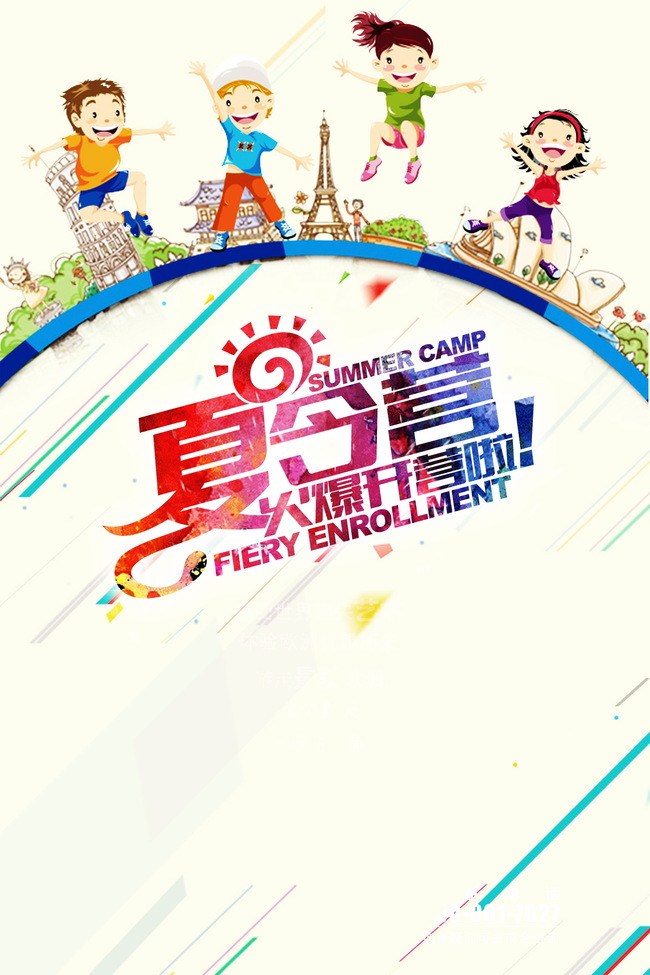 ………………………………………………………………………………………………………………………Dear Team GPS,My ward _________________________________ (name of participant) would like to join the Winter Camp organized by you and is interested in joining 1._________________________2. ___________________event. Parent’s Sign. _____________________